Guía de trabajo autónomo (plantilla)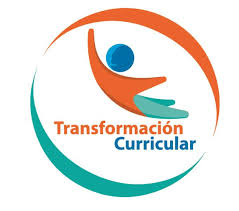 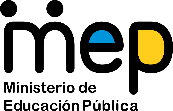 El trabajo autónomo es la capacidad de realizar tareas por nosotros mismos, sin necesidad de que nuestros/as docentes estén presentes. 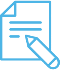 Me preparo para hacer la guía Pautas que debo verificar antes de iniciar mi trabajo.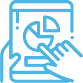 Voy a recordar lo aprendido y/ o aprender. 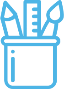 3. Pongo en práctica lo aprendidoElaborado por: Montserrat Parés Zamora, Asesora Nacional de Educación Musical.Validado por: Arleen Morera Rodríguez, Asesora Regional de Educación Musical, DRE Occidente.Centro Educativo: Educador/a: Nivel: OctavoAsignatura: Educación MusicalMateriales o recursos que voy a necesitar Materiales generales como cuaderno de educación musical, lápiz, lapicero, hojas, pinturas, lápices de color, papel periódico, goma, tijeras, revistas, etc.Dispositivo móvil (celular, computadora o tablet)e internet, si se dispone del recurso.Condiciones que debe tener el lugar donde voy a trabajar Ubico un lugar donde pueda estar cómodo y que me permita realizar el trabajo. Recuerdo lavarme bien las manos antes de iniciar el trabajoTiempo en que se espera que realice la guía Una hora y veinte minutosIndicaciones Antes de iniciar con la actividad:Puedo imprimir esta guía, resolverla en la computadora o en mi cuaderno de educación musical. Leo de forma completa la guía de trabajo autónomo que se me presenta, siguiendo las indicaciones que se me solicitan.Actividades para retomar o introducir el nuevo conocimiento.Reflexiono sobre la siguiente pregunta: ¿por qué todos los instrumentos musicales suenan diferente?Anoto en mi cuaderno de educación musical, las ideas que obtuve a partir de la reflexión realizada. Para mi información, leo lo siguiente: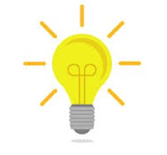 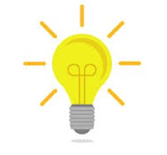 Indicaciones Leo las indicaciones que se me presentan en esta guía de trabajo autónomo.Subrayo las palabras que no conozco y las busco en el diccionario.Me devuelvo a leer las indicaciones en caso de no comprender alguna consigna. Desarrollo las actividades que se me plantean a continuación:Observo las imágenes de los siguientes  instrumentos musicales e ingreso a los links que se me detallan. En caso de no tener acceso a internet, busco información en libros, revistas, televisión, radio o con mi familia, que me permita utilizarla en la actividad del punto 2 de esta guía.Identifico algunas características de los instrumentos observados, escuchados o a partir de la información que busqué, como por ejemplo: material del que está confeccionado, forma de ejecutarse, nivel de intensidad del sonido que emite, ensambles musicales en que se utiliza, etc. Clasifico los instrumentos musicales observados anteriormente en: aerófonos, cordófonos, idiófonos, membranófonos,  electrófonos, considerando sus características y utilizando la información que se me presenta en el apartado 2 de esta Guía “Voy a recordar lo aprendido y aprender”. A partir de esto, completo el siguiente cuadro en mi cuaderno:Busco en mi casa, algún material, objeto sonoro (ligas, tarro, pajilla, tapas, lápices, peine, etc) o instrumento musical que represente alguna de las características identificadas.Exploro el material, objeto sonoro o instrumento musical seleccionado junto a mi familia. Comentamos y escribo en mi cuaderno, las características identificadas, a partir de la manipulación o ejecución del mismo. Indicaciones o preguntas o matrices para auto regularse y evaluarseCon el fin de reflexionar:Leí todas las indicaciones y las comprendí, en caso de que no, puedo volver a leerlas.¿Tuve dificultad con alguna de las actividades planteadas?¿Por qué es importante conocer características de  instrumentos musicales?¿Qué descubrí del material, objeto sonoro o instrumento musical explorado? ¿Qué sabía antes de estos temas y qué sé ahora?¿Qué puedo mejorar de mi trabajo?¿Cómo le puedo explicar a otra persona lo que aprendí?Con el trabajo autónomo voy a aprender a aprender Con el trabajo autónomo voy a aprender a aprender Reviso las acciones realizadas durante la construcción del trabajo.Marco una X encima de cada símbolo al responder las siguientes preguntas Reviso las acciones realizadas durante la construcción del trabajo.Marco una X encima de cada símbolo al responder las siguientes preguntas ¿Leí las indicaciones con detenimiento?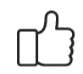 ¿Subrayé las palabras que no conocía?¿Busqué en el diccionario o consulté con un familiar el significado de las palabras que no conocía?¿Me devolví a leer las indicaciones cuando no comprendí qué hacer?Con el trabajo autónomo voy a aprender a aprenderCon el trabajo autónomo voy a aprender a aprenderValoro lo realizado al terminar por completo el trabajo.Marca una X encima de cada símbolo al responder las siguientes preguntasValoro lo realizado al terminar por completo el trabajo.Marca una X encima de cada símbolo al responder las siguientes preguntas¿Leí mi trabajo para saber si es comprensible lo escrito o realizado?¿Revisé mi trabajo para asegurarme si todo lo solicitado fue realizado?¿Identifiqué algunas características en los instrumentos musicales observados ?¿Clasifiqué los instrumentos musicales según sus características?¿Me siento satisfecho con el trabajo que realicé?Explico ¿Cuál fue la parte favorito del trabajo?¿Qué puedo mejorar, la próxima vez que realice la guía de trabajo autónomo?Explico ¿Cuál fue la parte favorito del trabajo?¿Qué puedo mejorar, la próxima vez que realice la guía de trabajo autónomo?Autoevaluación de mi desempeñoAutoevaluación de mi desempeñoValoro lo realizado al terminar por completo el trabajo.Reviso el aprendizaje de hoy: Identifica la clasificación científica de los instrumentos musicales.Marca una X encima del símbolo, según el nivel del  trabajo logrado el día de hoy. Solamente puede ubicar su trabajo en uno de los cuadros.Valoro lo realizado al terminar por completo el trabajo.Reviso el aprendizaje de hoy: Identifica la clasificación científica de los instrumentos musicales.Marca una X encima del símbolo, según el nivel del  trabajo logrado el día de hoy. Solamente puede ubicar su trabajo en uno de los cuadros.¿ Mencioné ideas sobre la clasificación científica de instrumentos musicales?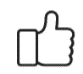 ¿Bridé generalidades acerca de la clasificación científica de instrumentos musicales?¿Indiqué de manera específica la clasificación científica de instrumentos musicales?Una vez realizadas las actividades, ¿cuál(es) aprendizajes obtuve con la guía  de trabajo autónomo?Una vez realizadas las actividades, ¿cuál(es) aprendizajes obtuve con la guía  de trabajo autónomo?